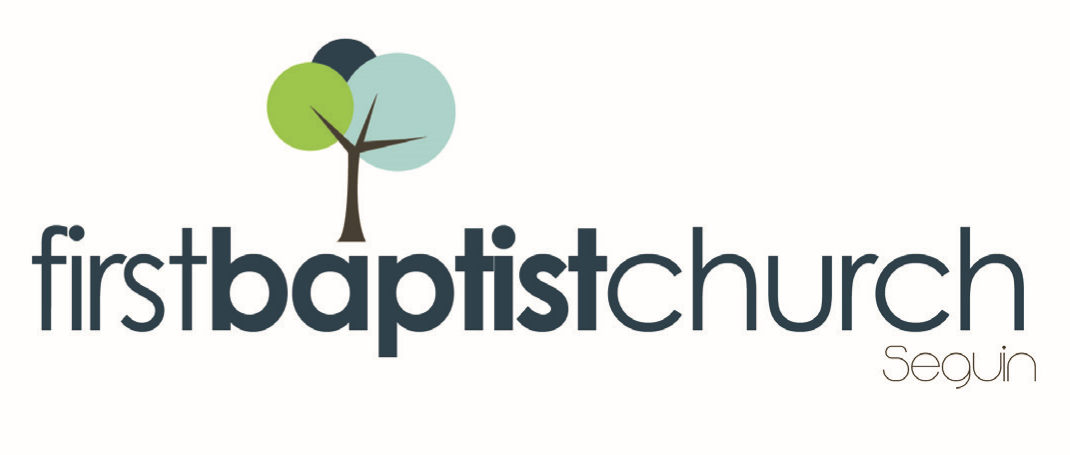 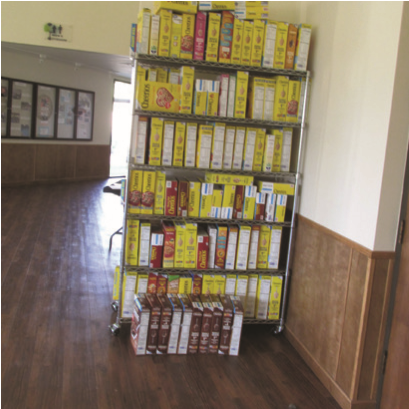 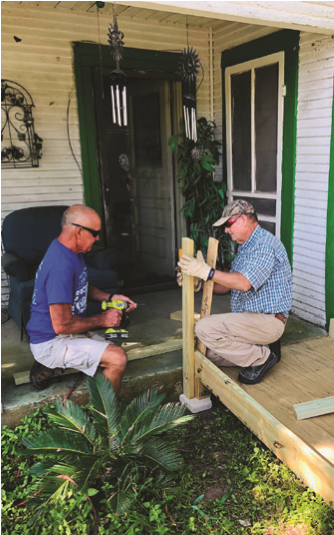 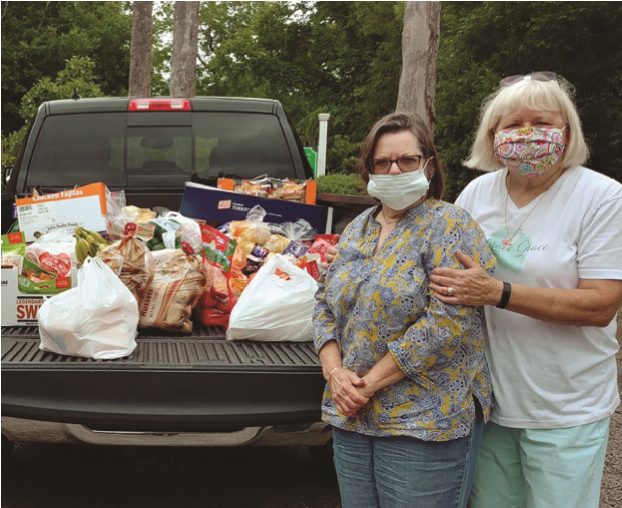 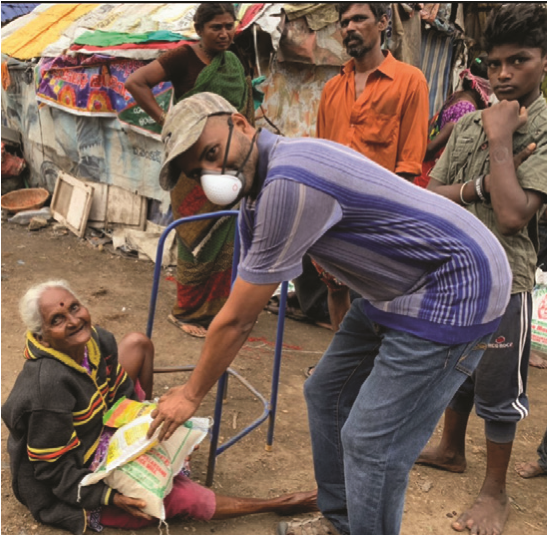 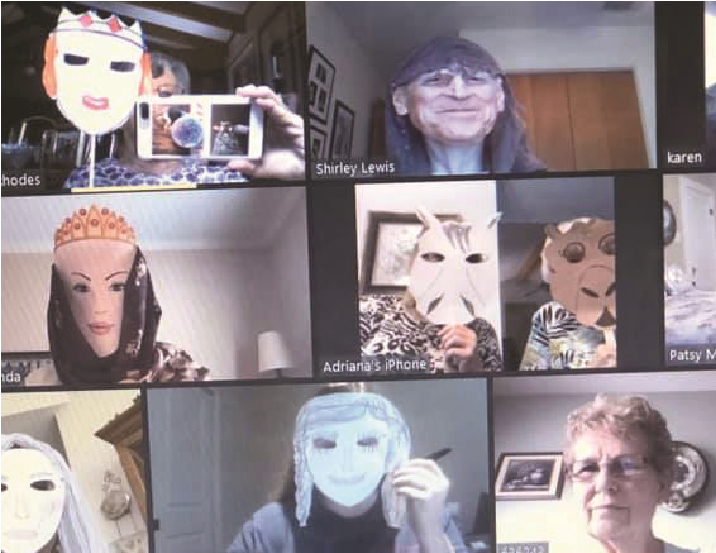 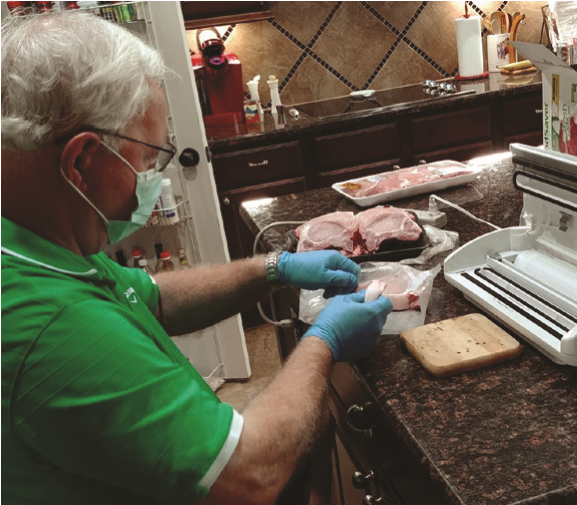 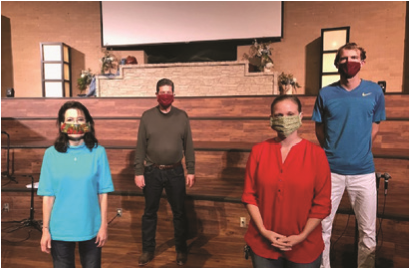 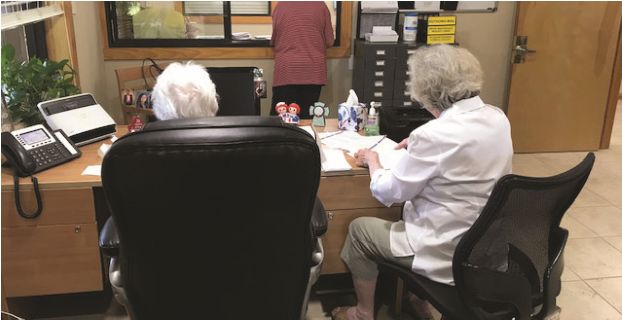 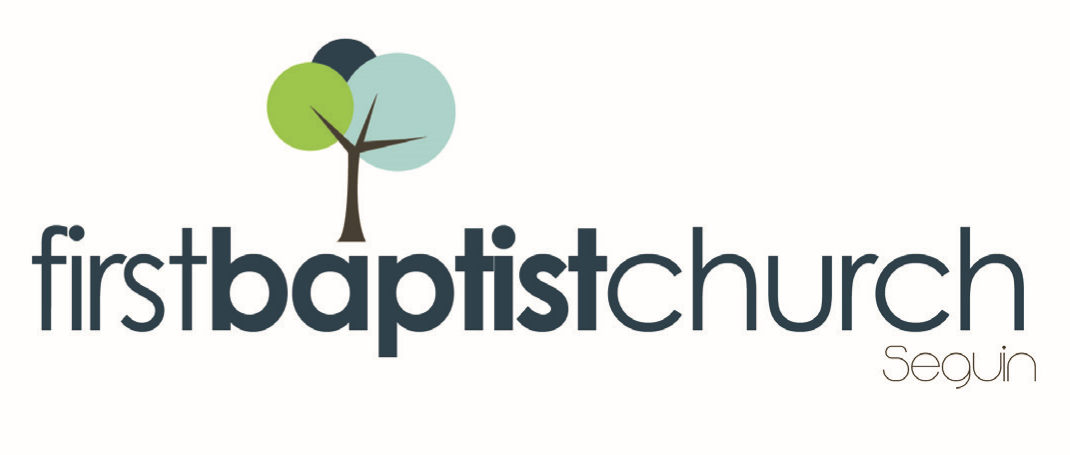 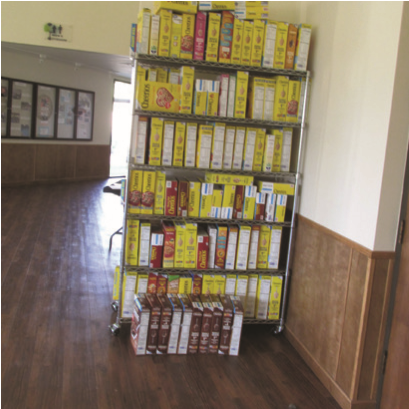 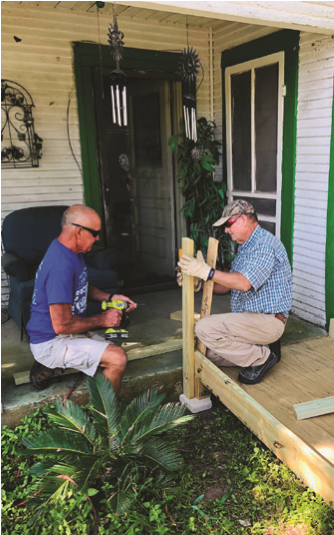 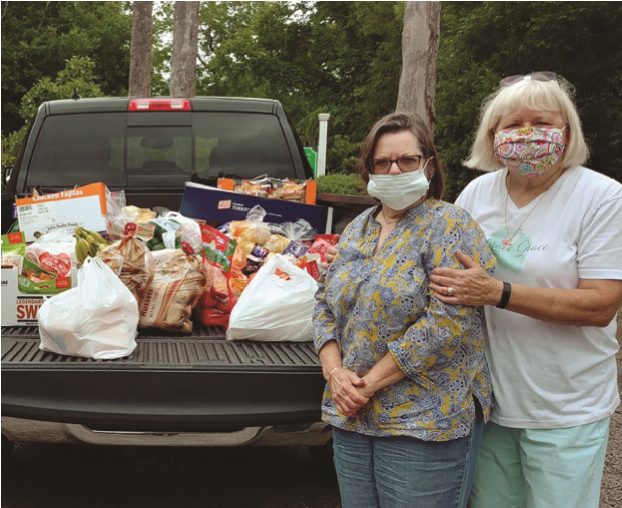 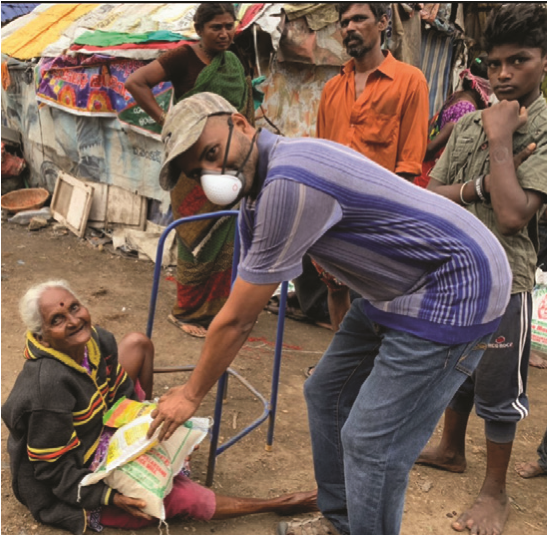 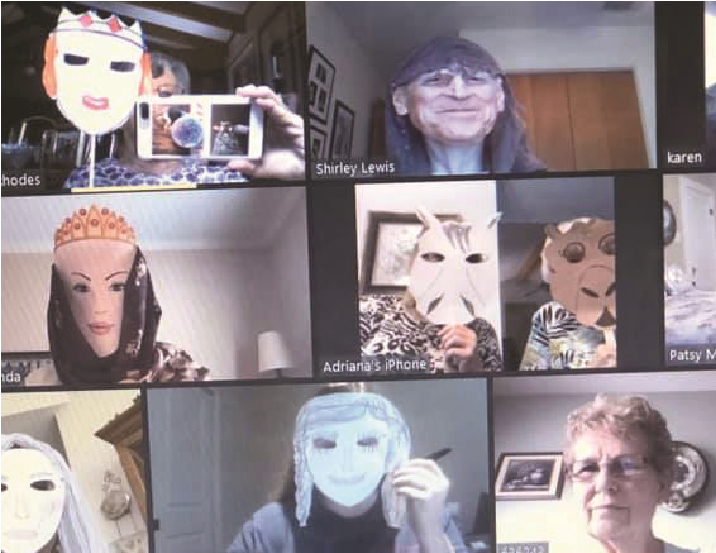 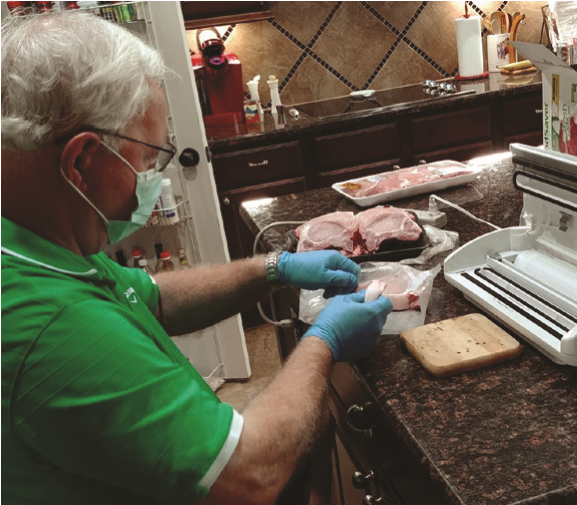 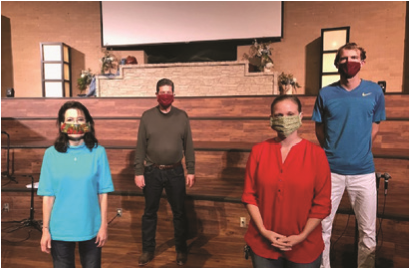 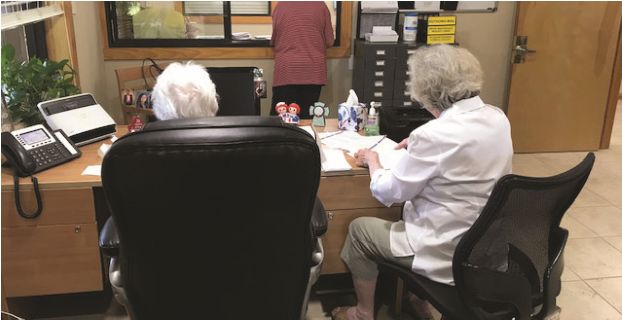 www.fbcseguin.orgChildren’s/Volunteer Coordinator: Rhonda HensarlingMORNING SERVICEMay 24, 2020    10:30 AMWELCOME				     Pastor BricePOSTING OF THE COLORS	         Young MarinesWORSHIP MEDLEY 				  CongregationAmerica the BeautifulLord I Need YouA WORD FROM THE PASTOR		    Pastor BriceWORSHIP MEDLEY                                    CongregationLiving HopeThe Blood Will Never Lose It’s PowerMercyMEMORIAL DAY REMEMBRANCE	               VideoSCRIPTURE: 1 Peter 2:13-17 	  Rhonda HensarlingCHRISTIAN RELATIONSHIPS PART III - GOVERNMENT	       		      		    Pastor BriceRESPONDING TO GOD’S WORD             CongregationTurn Your Eyes Upon JesusWELCOME BACK!We are thrilled to see your smiling faces!REOPENING Over the next several weeks, we will be implementing numerous procedures that will enable us to reopen the whole campus. As we move forward, we want you to know that we have yours and your family’s health and safety in our thoughts; any and all forward motion we make, rest assured, has not been made in haste. At present, we have restricted seating in the sanctuary to every other row and have reserved the downstairs seats for those 65 and over. The buildings across the campus will remained closed with the Fellowship Hall open as overflow seating only. As the need arises, we will open other designated areas to view the service. The Kids building will be open for infants through three years old only. We would like to ask that only one parent accompany their child(ren) into the building to keep traffic and exposure to a minimum. Children are also welcome to stay with their parents during the service if this is preferred. We will continue to live stream our services so cameras will be visible and moved throughout the service. If you would like more information on how the church is staying up-to-date and complying with COVID – 19 procedures and restrictions, please visit our website homepage or sign up to receive our weekly emails. 